ความรู้เกี่ยวกับกฎจราจร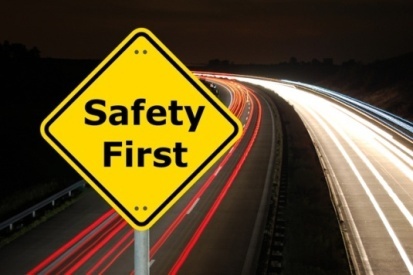 ข้อห้ามของผู้ขับรถ
1.  ห้ามอนุญาตให้ผู้ที่ไม่มีใบอนุญาตขับรถขับรถของตน
2.  ห้ามใช้แผ่นป้ายทะเบียนรถที่จัดทำขึ้นเอง
3.  ห้าให้ผู้อื่นใช้ใบอนุญาตขับรถของตน
4.  ห้ามใช้รถที่ยังไม่ได้จดทะเบียนรถที่ห้ามนำมาใช้ในทาง คือ
1.  รถที่มีสภาพที่ไม่มั่นคงแข็งแรง มีส่วนควบอุปกรณ์ไม่ครบถ้วนตามที่กำหนด หรืออาจเกิดอันตราย หรือ เสื่อมเสียสุขภาพอนามัยแก่ผู้ใช้รถ คนโดยสารหรือประชาชน เช่น 
ี่มีโคมไฟหน้าหรือโคมท้ายชำรุดรถที่มีเครื่องห้ามล้อชำรุด รถที่มีเสียงดังเกิน 85 เดซิเบล เอ รถที่มีควันดำเกินเกณฑ์ที่ทาง ราชการกำหนด รถที่ไม่มีกระจกด้านหน้า เป็นต้น
2.  รถที่ไม่ติดแผ่นป้ายทะเบียน (ไม่ว่าจะ 1 หรือ 2 แผ่นป้าย) ไม่ติดเครื่องหมายแสดงการเสียภาษีหรื เครื่องหมายอื่น ๆ ที่กฎหมายที่เกี่ยวข้อกับรถกำหนดอ
3.  รถที่มีเสียงอื้ออึงหรือมีสิ่งลากถูไปบนทางเดินรถ
4.  รถที่มีล้อหรือส่วนที่สัมผัสกับผิวทางที่ไม่ใช่ยาง ยกเว้น รถที่ใช้ในราชการสงคราหรือรถที่ใช้ใน ราชการตำรวจ
5.  รถที่มีเสียงแตรได้ยินในระยะน้อยกว่า 60 เมตร
6.  รถที่ผู้ขับขี่ยอมให้ผู้อื่นนั่งที่นั่งแถวหน้าเกินกว่า 2 คน (แถวด้านหน้าห้ามนั่งเกินกว่า 2 คน โดยรวมคน ขับด้วย)
7.  รถที่ได้เสียภาษีประจำปี
8.  รถที่ใช้แผ่นป้ายที่ทำขึ้นเอง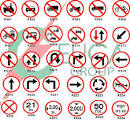 ในการขับรถสวนทางกัน ผู้ขับขี่จะต้องปฏิบัติดังนี้
1.  ให้ผู้ขับขี่ขับรถชิดทางด้านซ้ายของทางเดินรถ และให้ถือกึ่งกลางของทางเดินรถหรือเส้นหรือแนวที่ แบ่งทางเดินรถเป็นหลัก
2.  ทางเดินรถที่แคบ ให้ผู้ขับขี่แต่ละผ่ายลดความเร็วของรถลง เพื่อให้สวนทางกันได้โดยปลอดภัย
3.  ทางเดินรถที่แคบซึ่งไม่อาจขับรถสวนทางกันได้โดยปลอดภัย ให้ผู้ขับขี่รถคันที่ใหญ่กว่าหยุดรถชิดขอบ ทางด้านซ้าย เพื่อให้ผู้ขับรถคันที่เล็กกว่าขับผ่านไปก่อน
4.  กรณีที่มีสิ่งกีดขวางอยู่ข้างหน้า ผู้ขับขี่ต้องลดความเร็วหรือหยุดรถให้รถคันที่วนทางขับผ่านมาก่อนการขับรถในกรณีที่ด้านซ้ายของทางเดินรถมีสิ่งกีดขวาง ให้ปฏิบัติดังนี้
      ขับรถหลีกสิ่งกีดขวางล้ำเข้าไปในเส้นกึ่งกลางของทางเดินรถทางด้านขวาได้และต้องไม่เป็นการกีดขวางการจราจรของรถที่สวนมาหากไม่สามารถขับผ่านไปได้ต้องหยุดรอให้รถที่ขับสนทางรถ
ขับผ่านมาก่อนในดารขับรถผู้ขับขี่ต้องขับรถในทางเดินรถด้านซ้ายและต้องไม่ล่ำกึ่งกลางของทางเดินรถเว้นแต่กรณีต่อไปนี้ ที่ผู้ขับขี่สามารถขับล้ำกึ่งกลางขอทางเดินรถหรือขับเข้าไปในทางเดินรถด้านขวาได้
1.  ด้านซ้ายของทางเดินรถมีสิ่งกีดขวาง หรือถูกปิดการจราจร
2.  ทางเดินรถนั้นเจ้าพนักงานจราจรกำหนดให้เป็นทางเดินรถทางเดียว
3.  ทางเดินรถนั้นกว้างไม่ถึง 6 เมตร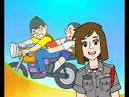 กรณีที่มีช่องทางเดินรถตั้งแต่ 2 ช่องทางขึ้นไป ผู้ขับขี่ที่ต้องขับรถชิดทางด้านซ้ายสุดคือ
1.  ผู้ขับขี่รถที่มีความเร็วช้า หรือรถที่มีความเร็วต่ำกว่ารถคันอื่น ที่ขับรถในทิศทางเดียวกัน
2.  ผู้ขับขี่รถบรรทุก รถบรรทุกคนโดยสาร รถจักรยานยนต์ ยกเว้น กรณีที่มีช่องทางเดินรถประจำทางให้ขับรถในช่องทางเดินรถด้าน ซ้ายสุดที่ติดกับช่องทางเดินรถประจำทางเมื่อผู้ขับขี่รถลงจากทางลาดชันหรือภูเขาจะต้องปฏิบัติอย่างไร
1.  ห้ามใช้เกียร์ว่าง
2.  ห้ามเหยียบคลัทซ์
3.  ห้าใช้เบรคตลอดเวลา
4.  ห้ามดับเครื่องยนต์
5.  ใช้เกียร์ต่ำ
6.  ขับรถชิดขอบทางด้านซ้าย
7.  ให้เสียงสัญญาณเตือนรถที่อาจสวนทางมา  ผู้ขับขี่ต้องขับรถให้ห่างจากรถคันหน้าเป็นระยะทางเท่าใด
ห่างพอสมควรในระยะที่สามารถหยุดรถได้โดยปลอดภัยการขับรถผ่านทางร่วมทางแยกที่เป็นทางเอกตัดกันและไม่ปรากฏสัญญา หรือเครื่องหมายจราจรผู้ขับขี่จะต้องปฏิบัติอย่างไร
1.  ถ้ามีรถอื่นอยู่ในทางร่วมทางแยก ผู้ขับขี่ต้องให้รถในทางร่วมทางแยกนั้นขับผ่านไปก่อน
2.  ถ้ามาถึงทางร่วมทางแยกพร้อมกัน และไม่มีรถอยู่ในทางร่วมทางแยก ผู้ขับขี่ต้องหยุดรถให้รถที่อยู่ทางด้านซ้ายของคนขับผ่านไป ก่อนขอกำหนดความเร็วของรถในกรณีปกติ มีการกำหนดอย่างไร
1.  ในเขตกรุงเทพมหานคร เขตเมืองพัทยา หรือเขตเทศบาล ขับรถด้วยความเร็วไม่เกิน 80 กิโลเมตรต่อชั่วโมง
2.  นอกเขตตามข้อ 1 ขับรถด้วยความเร็วไม่เกิน 90 กิโลเมตรต่อชั่วโมงขอกำหนดความเร็วของรถในกรณีปกติ มีการกำหนดอย่างไร
1.  ในเขตกรุงเทพมหานคร เขตเมืองพัทยา หรือเขตเทศบาล ขับรถด้วยความเร็วไม่เกิน 80 กิโลเมตรต่อชั่วโมง
2.  นอกเขตตามข้อ 1 ขับรถด้วยความเร็วไม่เกิน 90 กิโลเมตรต่อชั่วโมงการใช้ไฟสัญญาณและสัญญาณมือของผู้ขับขี่ กรณีที่ต้องการจะเลี้ยวรถจะต้องปฏิบัติอย่างไร
1.  สัญญาณไฟให้สัญญาณไฟเลี้ยวทั้งด้านหน้าและหลังในทิศทางที่จะเลี้ยว
2.  สัญญาณมือ  
     - เลี้ยวขวาให้ผู้ขับขี่ยื่นแขนขวาตรงออกไปเสมอไหล่
     - เลี้ยวซ้ายให้ผู้ขับขี่ยื่นแขนขวาตรงออกไปนอกรถเสมอไหล่และงอมือชูขึ้นโบกไปทางซ้าย หลายครั้ง 
3.  การให้สัญญาณตามข้อ 1 และ 2 ต้องให้สัญญาณก่อนที่จะเลี้ยวเป็นระยะทางไม่น้อยกว่า 30 เมตร และให้ผู้ขับขี่ซึ่งขับรถคันอื่น  เห็นได้ในระยะไม่น้อยกว่า 60 เมตรเมื่อผู้ขับขี่พบเครื่องหมาย "เลี้ยวซ้ายผ่านตลอด" ผู้ขับขี่ควรปฏิบัติอย่างไร
      ให้ผู้ขับขี่หยุดให้ทางแก่รถที่กำลังผ่านทางร่วมทางแยกจากทางด้านขวาและให้ทางแก่รถที่เลี้ยวขวาก่อนจึงจะเลียวซ้ายผ่านไปได้ผู้ขับขี่จะต้องใช้ไฟแสงสว่าง (ไฟหน้าและไฟท้าย)
ในเวลาที่มีแสงสว่างไม่เพียงพอที่จะมองเห็น รถ หรือสิ่งกีดขวางในทางได้โดยชัดแจ้งภายในระยะไม่น้อยกว่า 150 เมตรการให้สัญญาณด้วยมือและแขนของผู้ขับขี่จะต้องปฏิบัติอย่างไร
1.  เมื่อจะลดความเร็วของรถให้ผู้ขับขี่ยื่นแขนขวาตรงออกไปนอกรถเสมอระดับไหล่ และโบกมือขึ้นลงหลายครั้ง
2.  เมื่อหยุดรถ ให้ผู้ขับขี่ยื่นแขนขวาตรงออกไปนอกรถเสมอระดับไหล่ยกแขนขวาท่อนล่างตั้งฉากกับแขนท่อนบน และตั้งฝ่ามือขึ้น
3.  เมื่อจะให้รถคันอื่นผ่านหรือแซงขึ้นหน้า ให้ผู้ขับขี่ยื่นแขนขวาตรงออกไปนอกรถเสมอระดับไหล่ และโบกมือไปทางข้างหน้าหลาย ครั้ง
4.  เมื่อจะเลี้ยวขวา หรือเปลี่ยนช่องเดินรถไปทางขวา ให้ผู้ขับขี่ยื่นแขนขวาตรงออกไปนอกรถเสมอระดับไหล่
5.  เมื่อจะเลี้ยวซ้าย หรือเปลี่ยนช่องเดินรถไปทางซ้าย ให้ผู้ขับขี่ยื่นแขนขวาตรงออกไปนอกรถเสมอระดับไหล่ และงอข้อมือชูขึ้นโบก 
     ไปทางซ้ายหลายครั้งบริเวณใดห้ามผู้ขับขี่หยุดรถ
1.  ในช่องเดินรถ เว้นแต่หยุดชิดขอบทางด้านซ้ายของทางเดินรถ ในกรณีที่ไม่มีช่องเดินรถประจำทาง
2.  บนทางเท้า
3.  บนสะพานหรือในอุโมงค์
4.  ในทางร่วมทางแยก
5.  ในเขตที่มีเครื่องหมายจราจรห้ามหยุดรถ
6.  ตรงปากทางเข้าออกของอาคารหรือทางเดินรถ
7.  ในเขตปลอดภัย
8.  ในลักษณะกีดขงวางการจราจร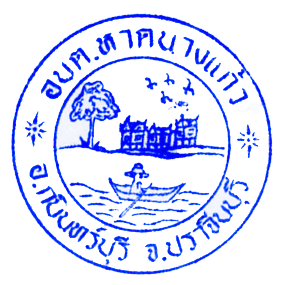                                     ความรู้เกี่ยวกับกฎจราจร“ด้วยความปรารถนาดี”สำนักปลัด : องค์การบริหารส่วนตำบลหาดนางแก้ว 